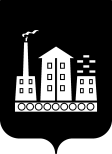 АДМИНИСТРАЦИЯГОРОДСКОГО ОКРУГА СПАССК-ДАЛЬНИЙ ПОСТАНОВЛЕНИЕ22 декабря 2019 г.           г. Спасск-Дальний, Приморского края                    №  578-паО внесении изменений в постановление Администрации городского  округа Спасск-Дальний от 27 февраля 2017 года № 84-па «Об  утверждении муниципальной программы «Антитеррор» на 2017 -2021 годыВ соответствии с Бюджетным кодексом Российской Федерации,  Федеральнымизаконамиот 6 октября 2003 года № 131-ФЗ «Об общих принципах организации местного самоуправления в Российской Федерации», Уставом городского округа Спасск-Дальний, постановлением Администрации городского округа Спасск-Дальний от 15 апреля 2014 года № 291-па «О Порядке принятия решений о разработке, формировании, реализации и проведении оценки эффективности  муниципальных  программ городского округа Спасск-Дальний», Администрация городского округа Спасск-ДальнийПОСТАНОВЛЯЕТ:1. Внести в постановление Администрации городского округа Спасск-Дальний от 27 февраля 2017 года № 84-па «Об утверждении муниципальной программы «Антитеррор» на 2017-2021 годы» следующие изменения:1.1. в названии и пункте 1 постановления,  названии муниципальной программы и далее по тексту слова «2017-2021 годы» заменить словами «2017 - 2022 годы»;1.2. в паспорте муниципальной программы раздел «Источники финансирования Программы» изложить в следующей редакции:«Общий объем финансирования мероприятий Программы составляет:в 2017 году – 356,70 тыс. руб.,в 2018 году – 298,90 тыс. руб.,в 2019 году - 368,80 тыс. руб.,в 2020 году – 511,05 тыс. руб.,в 2021 году – 361,10 тыс. руб.,в 2022 году – 361,10 тыс. руб.»;1.3. в разделе 2 «Цели и задачи программы»  таблицу изложить в следующей редакции: 1.4.  раздел 3 «Программные мероприятия»» изложить в следующей редакции (прилагается);1.5.  в разделе 4 «Ресурсное обеспечение программы» первый абзац изложить в следующей редакции:«Финансирование Программы предполагается осуществлять за счет бюджета городского округа Спасск-Дальний. Для реализации программных мероприятий  необходимо 2257,65 тысяч рублей, из них по годам:в 2017 году – 356,70 тыс. руб.,в 2018 году – 298,90 тыс. руб.,в 2019 году - 368,80 тыс. руб.,в 2020 году – 511,05 тыс. руб.,в 2021 году – 361,10 тыс. руб.,в 2022 году – 361,10 тыс. руб.».2. Административному управлению Администрации городского округа Спасск-Дальний (Моняк) опубликовать настоящее постановление в официальном печатном издании и разместить на официальном сайте городского округа Спасск-Дальний в информационно-телекоммуникационной сети Интернет.3. Контроль за исполнением настоящего постановления возложить на первого заместителя главы Администрации городского округа Спасск-Дальний Воркову В.А.Целевые индикаторы2017г. 2018г. 2019г.2020г.2021г.2022г.сокращению количества противоправных действий в отношении обслуживающего персонала и имущества15%10%5%5%5%5%оперативность реагирования сотрудников полиции на поступившую информацию о совершаемых преступлениях и административных правонарушениях (раскрываемость преступлений)5%6%7%8%9%10%Глава городского округа Спасск-ДальнийВ.В. КвонПриложение к муниципальной программе «Антитеррор»(в редакции постановления Администрации городского округа Спасск-Дальний от  22.12.2019   №  578-па)3. Программные  мероприятия3. Программные  мероприятия3. Программные  мероприятия3. Программные  мероприятия3. Программные  мероприятия3. Программные  мероприятия3. Программные  мероприятия3. Программные  мероприятия3. Программные  мероприятия3. Программные  мероприятия3. Программные  мероприятия№№п/пНаименованиеНаименованиеИсполнителиСрокиФинансированиеФинансированиеФинансированиеФинансированиеФинансирование№№п/пНаименованиеНаименованиеИсполнителиСрокиОбъем   (тыс. руб) в годОбъем   (тыс. руб) в годОбъем   (тыс. руб) в годОбъем   (тыс. руб) в годОбъем   (тыс. руб) в годОбъем   (тыс. руб) в годОбъем   (тыс. руб) в годДоп.бюджетноефинансирование№№п/пНаименованиеНаименованиеИсполнителиСроки2017201820192019202020212022Доп.бюджетноефинансирование1.Утвердить и довести до  сведения администраций учреждений и предприятий города критерии оценки по степени опасностиУтвердить и довести до  сведения администраций учреждений и предприятий города критерии оценки по степени опасностиМКУ «Управлениепо делам ГОЧСпо городскомуокругу Спасск-Дальний»1 квартал 2017  г.Не требуется2.Довести единый порядок учета иностранных граждан, пребывающих на территории городского округа, путем опубликования его в СМИДовести единый порядок учета иностранных граждан, пребывающих на территории городского округа, путем опубликования его в СМИМежрайонноеотделение УФМСРоссии по Приморскомукраю по г.Спасск-Дальний и Спасскому району1 квартал 2017 г.Не требуется3.Организовать регулярные инструктажи руководства и персонала учреждений и предприятий по действиямв чрезвычайных ситуацияхОрганизовать регулярные инструктажи руководства и персонала учреждений и предприятий по действиямв чрезвычайных ситуацияхМКУ «Управление по делам ГОЧС городского округаСпасск-Дальний»,МО «Спасский»МВД России ( по согласованию),руководителиучреждений иорганизаций Сянваря2017 г.регулярноНе требуется  4.Продолжить работу по совершенствованию системымониторинга и обеспечения комплексной безопасности и антитеррористической защищенности (включая систему связи и управления в кризисных ситуациях) учреждений и предприятий города Спасска-ДальнегоПродолжить работу по совершенствованию системымониторинга и обеспечения комплексной безопасности и антитеррористической защищенности (включая систему связи и управления в кризисных ситуациях) учреждений и предприятий города Спасска-ДальнегоАдминистрациягородского округаСпасск-Дальний;МКУ «Управление по делам ГОЧС погородскому округуСпасск-Дальний»,МО «Спасский»МВД России ( по согласованию)2017-2022 гг. Не требуется 5.Организовать проведение разъяснительной работы с руководителями предприятий для выделения достаточных средств в интересах мероприятий по совершенствованию систем комплексной безопасности и антитеррористической защищенности организаций, предприятий различных форм собственностиОрганизовать проведение разъяснительной работы с руководителями предприятий для выделения достаточных средств в интересах мероприятий по совершенствованию систем комплексной безопасности и антитеррористической защищенности организаций, предприятий различных форм собственностиАдминистрация городского округа2017-2022 гг.Не требуется6.Разработать предложения по введению курса обучения обеспечения комплекса безопасности и   антитеррористической защищенности для руководителей учреждений культуры, образования, предприятий и организаций всех форм собственности. Для методического обеспечения привлечь специалистов ФСБ, ОВД. ГОЧС.Разработать предложения по введению курса обучения обеспечения комплекса безопасности и   антитеррористической защищенности для руководителей учреждений культуры, образования, предприятий и организаций всех форм собственности. Для методического обеспечения привлечь специалистов ФСБ, ОВД. ГОЧС.Администрациягородского округа Спасск-Дальний;МКУ «Управление по делам ГОЧС  городского округа Спасск-Дальний»;1квартал 2017 г.Не требуется7.При разработке годового Плана основных мероприятий городского округа Спасск-Дальний в области гражданской обороны, предупреждения и ликвидации чрезвычайных ситуаций  планировать проведение учений по предупреждению и ликвидации чрезвычайных ситуаций на предприятиях городского округа Спасск-Дальний, связанных с угрозой и проведением террористических актовПри разработке годового Плана основных мероприятий городского округа Спасск-Дальний в области гражданской обороны, предупреждения и ликвидации чрезвычайных ситуаций  планировать проведение учений по предупреждению и ликвидации чрезвычайных ситуаций на предприятиях городского округа Спасск-Дальний, связанных с угрозой и проведением террористических актовМКУ «Управление по делам ГОЧС городского округа Спасск-Дальний»;руководителиучреждений иорганизацийКаждый год при планированииНе требуется  8.Оплата услуг охраны объектов:МКУ «Хозяйственное управление АГО»Оплата услуг охраны объектов:МКУ «Хозяйственное управление АГО»Администрации городского округа Спасск-Дальний2017 – 2022гг.295,3297,3295.4295.4295,36295,36295,36Бюджет города  9.Оплату услуг по техническому обслуживанию комплекса технических средств охраны МКУ «Хозяйственное управление АГО»Оплату услуг по техническому обслуживанию комплекса технических средств охраны МКУ «Хозяйственное управление АГО»Администрации городского округа Спасск-Дальний2017 – 2022гг.18.21,628.528.520,7720,8220,82Бюджет города 10.Оплату услуг экстренного вызова наряда полиции МКУ «Хозяйственное управление АГО»Оплату услуг экстренного вызова наряда полиции МКУ «Хозяйственное управление АГО»Администрации городского округа Спасск-Дальний2017 – 2022гг.43,20,044.9144.9144,9144,9144,91Бюджет города11.Замена охрана-пожарной сигнализации в помещениях (пусконаладочные работы)МКУ «Хозяйственное управление АГО»Замена охрана-пожарной сигнализации в помещениях (пусконаладочные работы)МКУ «Хозяйственное управление АГО»Администрации городского округа Спасск-Дальний2022г.150,00Бюджет города                                                                                                       ВСЕГО:                                                                                                                               ВСЕГО:                                                                                                                               ВСЕГО:                                                                                                                               ВСЕГО:                                                                                                                               ВСЕГО:                        356,7298,9368.8368.8511,05361,10361,10